Veri esperimentidi biologia molecolare in postazioni singole“VIVERE LA SCIENZA”è un’ area progettuale che IIGM dedica ai ragazzi dai 17 ai 19 anni. Propone laboratori e attività interattive con un approccio “hands-on”, in cui i giovani partecipanti possono svolgere dei veri esperimenti nel settore della biologia e scienze della vitautilizzando tecnologia all’avanguardia e la guida di professionisti nel settore.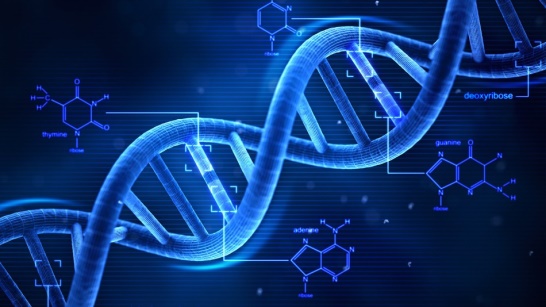 Contattaci per prenotare un laboratorioDr. Cornelia Di GaetanoDr Silvia PolidoroDr Daniela Lacerenza011/670.95.45cornelia.digaetano@unito.itwww.iigm.itDr. Sabrina Bertinetti011/670.64.68sabrina.bertinetti@iigm.itwww.iigm.it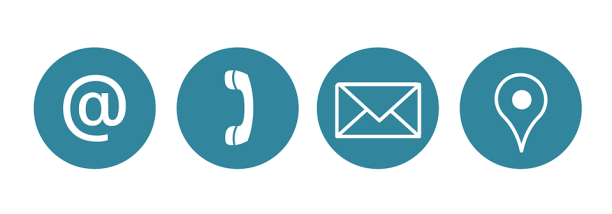 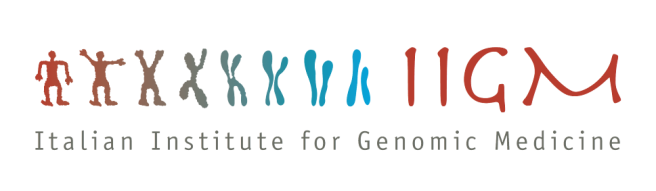 Entraper un giornoin un verolaboratorio di ricerca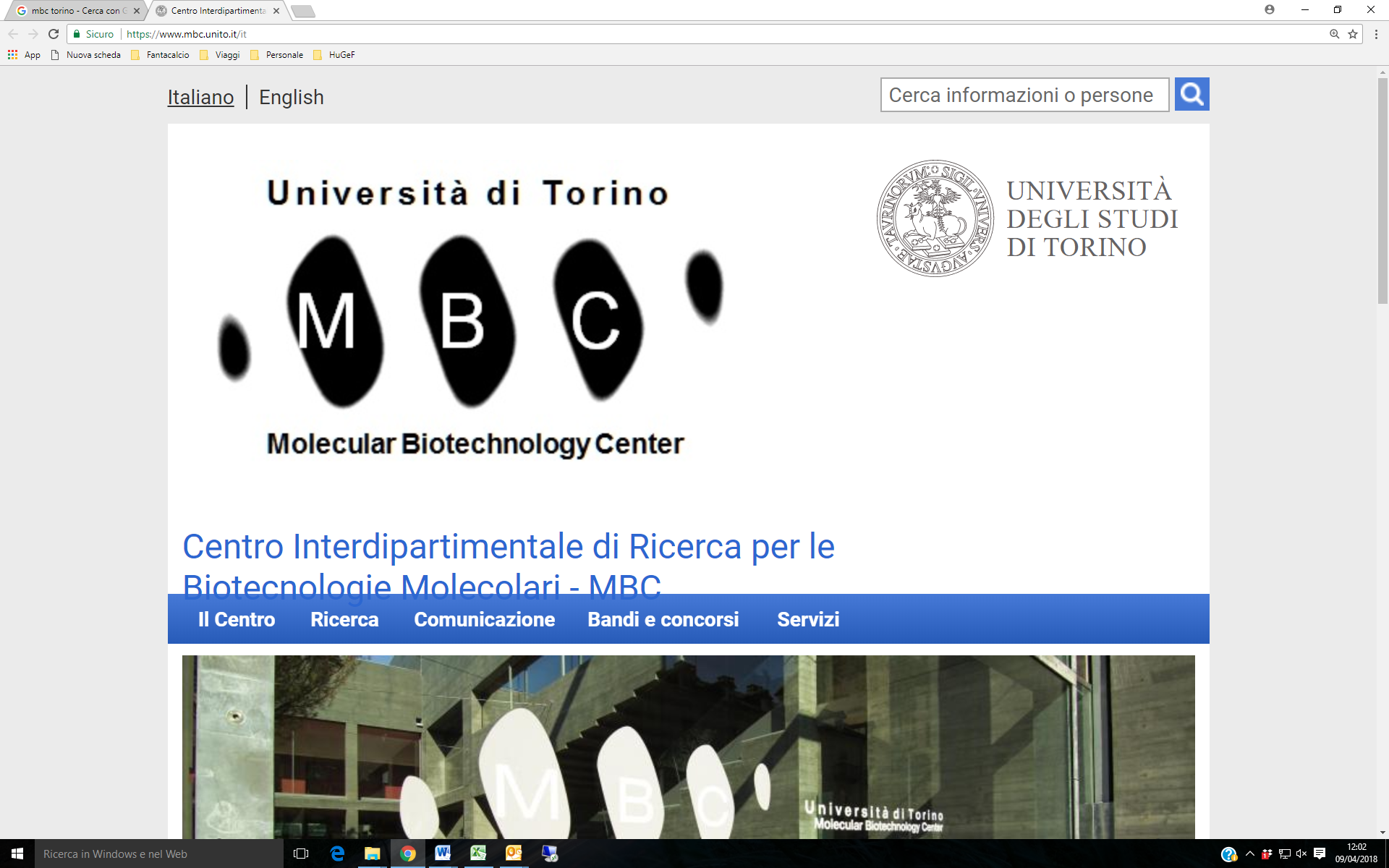 DOVELe attività si svolgeranno presso i laboratori didattici del Molecular Biotechnology Center (MBC) sito in Via Nizza 52, Torino.COMEPer poter partecipare ai laboratori didattici occorrerà effettuare una prenotazione che sarà accettata per classe singola con un massimo di 25 studenti.QUANDOSono stati proposti e inseriti nel catalogo CeSeDi8 laboratori gratuiti nel periodo compreso fra ottobre e marzo 2019 per un totale di  circa 200 studenti coinvolti.Le attività potranno durare dalle 2 alle 4 ore.COSTII laboratori del ciclo 2018/19 sono gratuiti.Tutto il materiale utilizzato per l’attività è stato fornito dall’Italian Institute for Genomic Medicine (IIGM). I locali sono stati messi a disposizione dal Molecular Biotechnology Center (MBC).ATTIVITA' SPERIMENTALI PROPOSTEDNA Fingerprinting ( plasmidi e enzimi di restrizione e si effettuerà un elettroforesi su gel di agarosio)

Polimorfismi genetici mediante Alu PCR (estrazione del DNA e amplificazione del locus appropriato e elettroforesi su gel di agarosio)

Identificazione specie carnea(amplificazione di alcuni frammenti di DNA e elettroforesi su gel di agarosio)
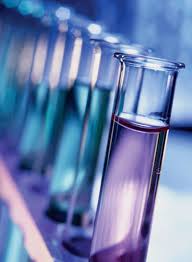 SCOPOL’obiettivo è quello di accendere negli studenti la passione per le scienze e la tecnologia utilizzando un vero laboratorio scientifico “a postazione singola” in cui i giovani partecipanti possano svolgere, sotto la guida di professionisti del settore, dei veri esperimenti utilizzando gli stessi reagenti e la strumentazione scientifica all’avanguardia che quotidianamente viene utilizzata dai ricercatori.Gli studenti potranno estrarre il DNA, amplificarne delle piccole porzioni, mediante la tecnica della reazione a catena della polimerasi, e osservare il risultato.Si introdurranno temi importanti quali la variabilità umana e i polimorfismi genetici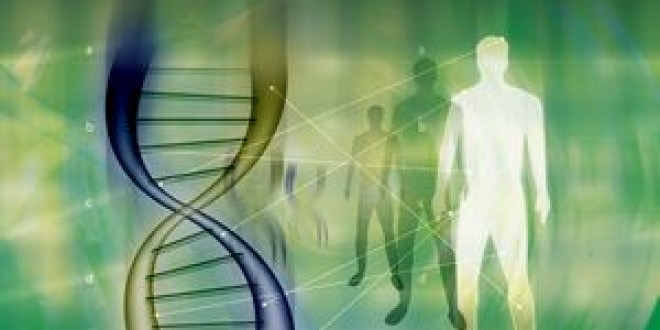 